Le 16 février 2015Communiqué de presse”Clé Verte” : 1 nouveau labellisé et 15 renouvellements en WallonieVous trouverez ci-dessous la description du nouveau labellisé et des établissements ayant renouvelé leur labellisation.Le nouveau labellisé est :(cliquez sur le nom de l’établissement pour avoir accès à son site internet) :Le gîte La Sylve (26 Laneuville-au-bois, 6970 Tenneville, un gîte rural situé dans un ancien village de sabotiers, au coeur de la forêt de Saint-Hubert et dans le Parc naturel des 2 Ourthes (Province du Luxembourg).Outre sa conformité par rapport aux critères impératifs de la Clé Verte, l’établissement se distingue notamment par :sa collaboration avec des acteurs locaux sur des questions environnementales (participation à un GAC, parts dans l’association Terre-en-vue, ouverture du jardin lors d’activités locales, collaboration avec Nature et Progrès) ;les produits d’entretien et du papier de toilette écolabellisés qu’il met à la disposition des hôtes ;l’utilisation de chiffons en microfibres pour l’entretien ;les possibilités de tri des déchets par les clients (zone de tri très bien faite) ;l’utilisation d’énergie renouvelable ;ses efforts en matière de réduction de la consommation d’énergie (ampoules économiques, double vitrage, détecteurs de mouvement pour éclairage extérieur, isolation des tuyaux d’approvisionnement en eau chaude, etc.) ;les activités proposées aux hôtes sur le thème du développement durable, de la nature, de l'environnement ;les  moyens de circulation douce et/ou des transports en commun utilisés par les propriétaires ;le jardin « nature-bienvenue »  (50 % des plantes sont indigènes, certains coins laissés à l'état naturel, présence de nichoirs, d'arbres creux, d'hôtels à insectes, de 2 mares, de murs en pierres sèches, de lierre) ;l’information environnementale à destination des hôtes et notamment la sensibilisation à un jardinage plus écologique lors des portes ouvertes.Les labellisés ayant renouvelé leur labellisation en 2014 : Le gîte de la ferme d’a Yaaz rue de l’Ermitage 344 à 6717 HEINSTERTLe Gîte Ambroisie rue Principale 5a à 6953 AMBLY (Nassogne)Gîte La Grange d'Ychippe Ychippe à 5590 LEIGNONGîte Le bonheur est au bout du pré rue Devant Rosière 10 à 4130 ESNEUXHerberg de Lanterfanter Wingerschid 1 à 4792 SCHÖNBERG/St VithPark Inn by Radisson Liege Airport rue de l’Aéroport 14 à 4450 LIEGERadisson Blu Palace Hotel Place Royale 39 à 4900 SPARadisson Blu Balmoral Hotel avenue Léopold II 40 à 4900 SPAAuberge de Jeunesse Félicien Rops avenue Félicien Rops 8 à 5000 NAMURAuberge de Jeunesse des Hautes Fagnes route d’Eupen 36 à 4960 MALMEDYAuberge de Jeunesse du Beffroi Rampe du Château 2 à 7000 MONSAuberge de Jeunesse de Bouillon Route du Christ 16 à 6830 BOUILLONAuberge de Jeunesse de Tournai rue Saint-Martin 64 à 7500 TOURNAIAuberge de Jeunesse de Liège rue Georges Simenon 2 à 4020 LIEGEAuberge de Jeunesse de Champlon rue de la Gendarmerie 5 à 6971 CHAMPLON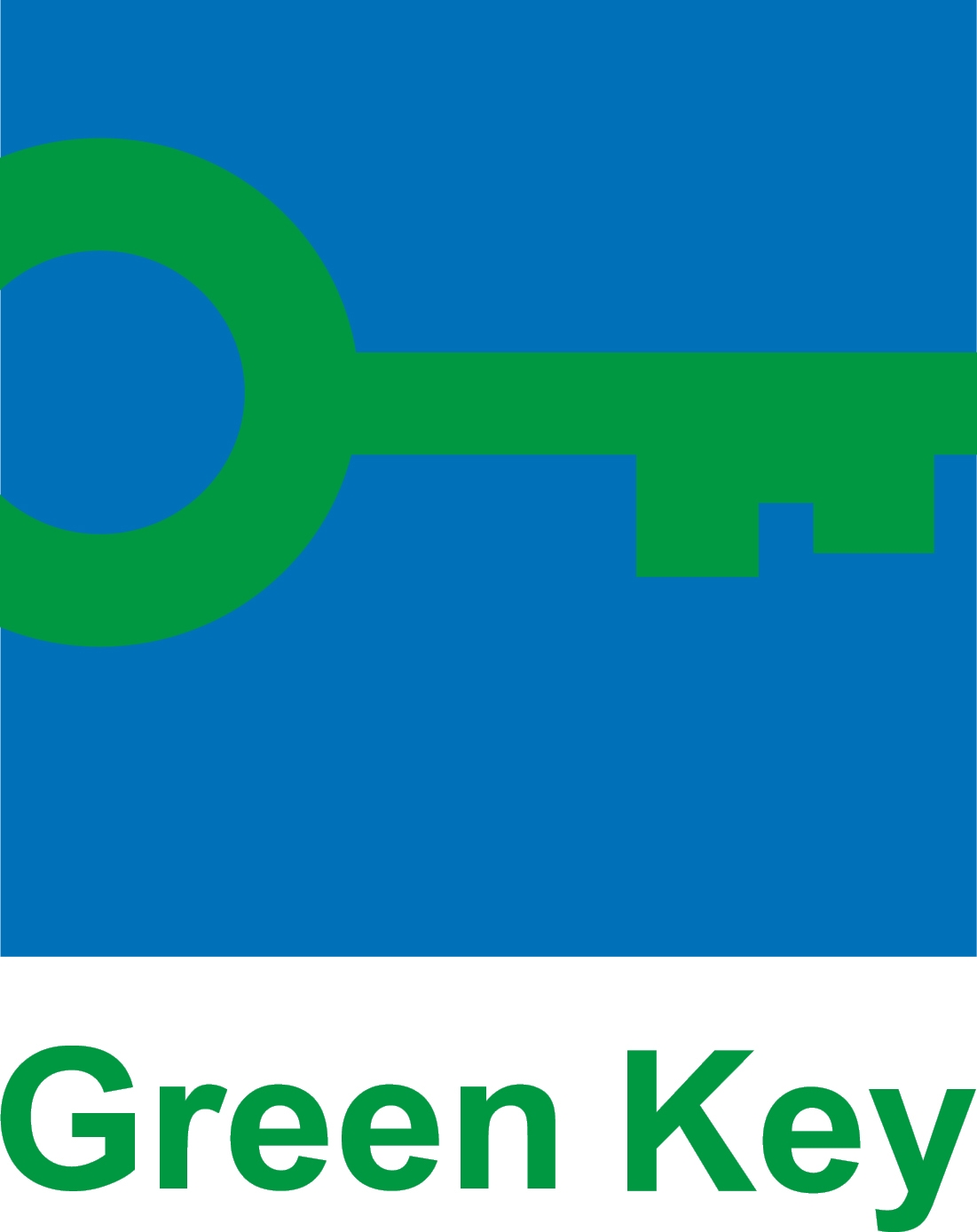 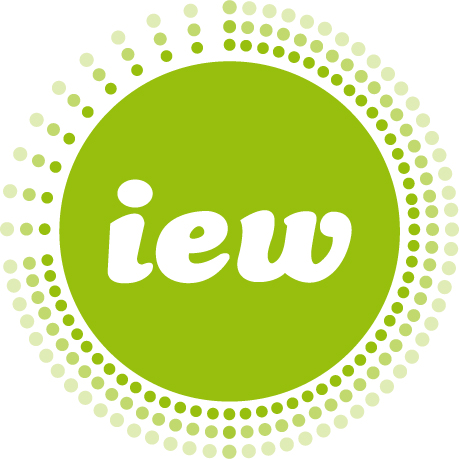 